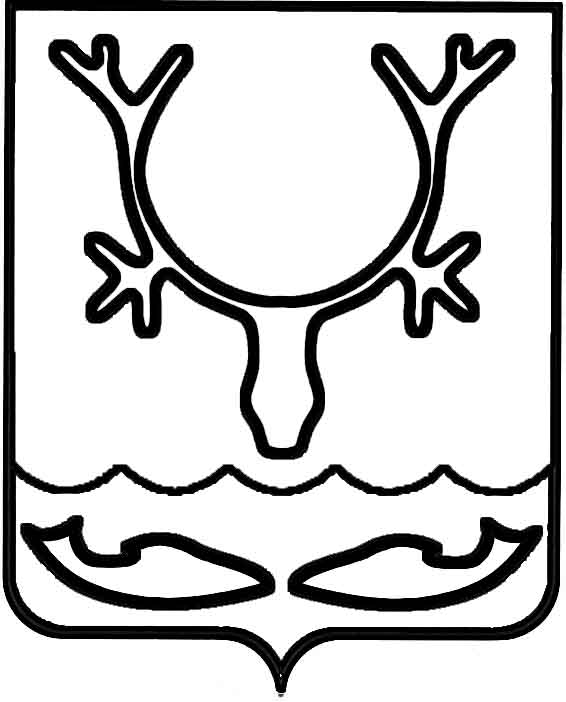 Администрация муниципального образования
"Городской округ "Город Нарьян-Мар"ПОСТАНОВЛЕНИЕО внесении изменений в постановление             Администрации муниципального образования "Городской округ "Город Нарьян-Мар"                   от 30.12.2020 № 1176 "О проведении рейтингового голосования по отбору общественных территорий, подлежащих благоустройству в рамках реализации приоритетного проекта "Формирование комфортной городской среды" в 2023 году"В соответствии с приказом Департамента строительства, жилищно-коммунального хозяйства, энергетики и транспорта Ненецкого автономного округа 
от 01.02.2019 № 4 Администрация муниципального образования "Городской округ "Город Нарьян-Мар"П О С Т А Н О В Л Я Е Т:Внести в постановление Администрации муниципального образования "Городской округ "Город Нарьян-Мар" от 30.12.2020 № 1176 "О проведении рейтингового голосования по отбору общественных территорий, подлежащих благоустройству в рамках реализации приоритетного проекта "Формирование комфортной городской среды" в 2023 году" следующие изменения:В подпункте 1.3 пункта 1 слова "с 1 по 10 февраля 2021 года" заменить словами "с 00 часов 10 февраля 2021 года до 23 часов 59 минут 20 февраля 
2021 года". Приложение 3 к постановлению Администрации муниципального образования "Городской округ "Город Нарьян-Мар от 30.12.2020 № 1176 изложить 
в новой редакции согласно приложению к настоящему постановлению.Настоящее постановление вступает в силу со дня его подписания 
и подлежит официальному опубликованию.Приложениек постановлению Администрациимуниципального образования "Городской округ "Город Нарьян-Мар"от 28.01.2021 № 65"Приложение 3к постановлению Администрациимуниципального образования "Городской округ "Город Нарьян-Мар"от 30.12.2020 № 1176Порядок организации и проведения процедуры рейтингового голосования по отбору общественных территорий, подлежащих в первоочередном порядке благоустройству в 2023 годуРейтинговое голосование осуществляется в форме электронного голосования на официальном сайте муниципального образования "Городской округ "Город Нарьян-Мар" с 00 часов 10 февраля 2021 года до 23 часов 59 минут 20 февраля 2021 года.Не позднее 1 рабочего дня после завершения рейтингового голосования счётная комиссия составляет протокол по результатам проведённого электронного голосования и размещает его на официальном сайте муниципального образования "Городской округ "Город Нарьян-Мар".Подведение итогов голосования по отбору общественных территорий проводится Общественной комиссией при Администрации МО "Городской округ "Город Нарьян-Мар" по реализации приоритетного проекта "Формирование комфортной городской среды" на основании протокола счетной комиссии в течение 
5 рабочих дней со дня проведения голосования.Первое место в рейтинге присваивается общественной территории, набравшей по итогам рейтингового голосования наибольшее количество голосов. Далее очерёдность определяется по числу голосов в порядке убывания.В случае набора общественными территориями равного количества голосов определение победителя выносится на Общественную комиссию для голосования членами Общественной комиссии. В случае равенства голосов голос председателя (председательствующего на голосовании) Общественной комиссии является решающим.".28.01.2021№65Глава города Нарьян-Мара О.О. Белак